平成30年1月　大館商工会議所　商工会議所は、地域の商工業の総合的な改善発達を図るとともに社会一般の福祉の増進に資することを目的としており、当所では企業の元気は地域の元気と共に車の両輪であるとの理念のもとに活動を行っております。しかしながら、会員からの声を取り入れる機会が少ないのも実態でありますことから、この度、産業振興、観光振興、人手不足対策など、様々な分野から会員、市民を問わず、広くみなさんからの提案を募集することといたしました。人口が減少しても元気で、住みよい、誇れるわが街大館にするため、そして開かれた、会員及び地域のための商工会議所を目指すため、皆様のご提案をお待ちしております。１．募集〆切　　平成30年2月20日（火）２．応募方法　　裏面の提案書に住所、氏名を必ず明記の上、テーマ及び提案内容をご記入の上、事務局へファックス又は郵送、メール等でご提案をお願いいたします。　　　　　　　　（当所webサイトからも送信やダウンロードが可能ですのでご利用ください。）（http://www.odatecci.or.jp/?p=4243）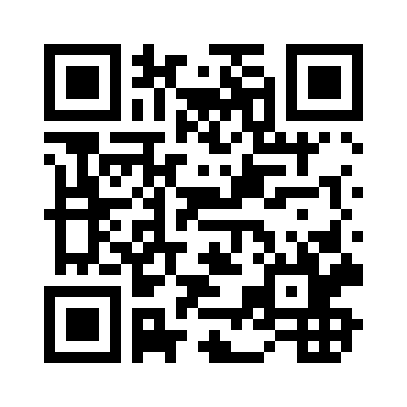 （スマートフォンからも送信できます。）大館商工会議所　総務企画課 行きＦＡＸ：0186-49-0556郵　送：〒017-0044　大館市御成町二丁目8－14メール：info@odatecci.or.jp提　案　書※1　１枚にはテーマを一つのみお書きください。※2　複数のご提案がある場合はコピーしてお書きください。※3　お寄せいただいた提案内容は、本事業の目的以外に使用いたしません。また、ご提案者の住所、氏名の公表は一切致しません。住　所（必須）フリガナ氏　名（必須）（会社名／任意　　　　　　　　　　　　　　　　　　　　　　　　　）テーマ（必須）【提案内容】【提案内容】